В целях упорядочения процесса сбора и вывоза снега, руководствуясь пп. 5,19 ч.1 ст. 14 Федерального закона №131-ФЗ «Об общих принципах организации местного самоуправления в РФ», ч. 4 ст. 37 Устава муниципального образования муниципального района «Печора»          администрация ПОСТАНОВЛЯЕТ:1. Установить, что снег, вывозимый с территории городского поселения «Печора» при отчистке улиц, площадей, дворовых территорий и иных мест скопления снега, подлежит складированию на площадке, расположенной в районе НУЗ «Узловая поликлиника на станции Печора» ОАО «РЖД».2. Признать утратившим силу постановление администрации городского поселения «Печора» от 05.12.2008 г. № 62-п «О порядке вывоза и складирования снега». 3. Контроль за исполнением настоящего постановления возложить на первого заместителя главы администрации О.М. Барабкина.4. Настоящее постановление вступает в силу со дня подписания и подлежит официальному опубликованию и размещению на официальном сайте администрации муниципального района «Печора».АДМИНИСТРАЦИЯ МУНИЦИПАЛЬНОГО РАЙОНА «ПЕЧОРА»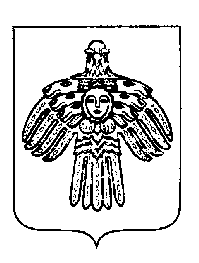 «ПЕЧОРА»  МУНИЦИПАЛЬНÖЙ  РАЙОНСААДМИНИСТРАЦИЯ ПОСТАНОВЛЕНИЕ ШУÖМПОСТАНОВЛЕНИЕ ШУÖМПОСТАНОВЛЕНИЕ ШУÖМ«17»  ноября 2016 г.г. Печора,  Республика Коми	                             №  1277  		   О порядке вывоза и складирования снегаГлава  администрацииА. М. Соснора